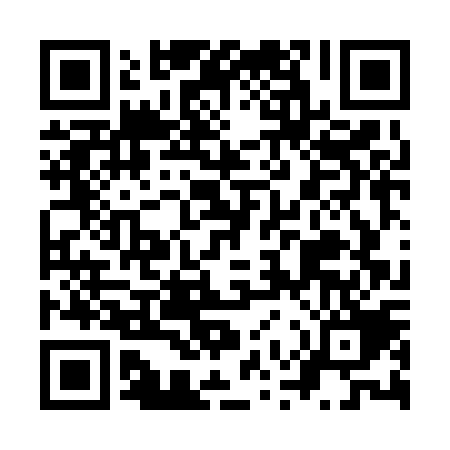 Ramadan times for Sorocaba, BrazilMon 11 Mar 2024 - Wed 10 Apr 2024High Latitude Method: NonePrayer Calculation Method: Muslim World LeagueAsar Calculation Method: ShafiPrayer times provided by https://www.salahtimes.comDateDayFajrSuhurSunriseDhuhrAsrIftarMaghribIsha11Mon4:544:546:1012:203:476:296:297:4012Tue4:554:556:1012:193:466:286:287:3913Wed4:554:556:1112:193:466:276:277:3814Thu4:564:566:1112:193:456:266:267:3715Fri4:564:566:1212:193:456:256:257:3616Sat4:574:576:1212:183:456:246:247:3517Sun4:574:576:1312:183:446:236:237:3418Mon4:584:586:1312:183:446:226:227:3319Tue4:584:586:1312:173:436:216:217:3220Wed4:594:596:1412:173:436:206:207:3121Thu4:594:596:1412:173:426:196:197:3022Fri4:594:596:1412:163:426:186:187:2923Sat5:005:006:1512:163:416:176:177:2824Sun5:005:006:1512:163:416:166:167:2725Mon5:015:016:1612:163:406:156:157:2626Tue5:015:016:1612:153:406:146:147:2527Wed5:015:016:1612:153:396:136:137:2428Thu5:025:026:1712:153:396:126:127:2329Fri5:025:026:1712:143:386:116:117:2230Sat5:035:036:1812:143:376:106:107:2131Sun5:035:036:1812:143:376:096:097:201Mon5:035:036:1812:133:366:086:087:192Tue5:045:046:1912:133:366:076:077:183Wed5:045:046:1912:133:356:066:067:174Thu5:045:046:1912:133:356:056:057:165Fri5:055:056:2012:123:346:056:057:156Sat5:055:056:2012:123:336:046:047:147Sun5:055:056:2112:123:336:036:037:138Mon5:065:066:2112:113:326:026:027:129Tue5:065:066:2112:113:326:016:017:1210Wed5:065:066:2212:113:316:006:007:11